Poniedziałek 11.05.2020r.Temat kompleksowy : Muzyka nas otacza 1. Po co nam muzyka? Muzyka jest nieodłączną częścią ludzkiego życia. Otacza nas dosłownie z każdej strony, 
w przyrodzie słyszymy ją rano np. podczas śpiewu ptaków , w radiu w drodze do przedszkola, 
w przedszkolu kiedy pani  włącza magnetofon lub  w domu przy sprzątaniu z rodzicami. 
Wiele osób nie wyobraża sobie np. nauki bez słuchania  ulubionych piosenek z  radia. 
Melodie potrafią wpływać na nasz mózg, a tym samym na nasze emocje, samopoczucie i sposób postrzegania świata.A Ty lubisz słuchać muzykę? Spróbuj zaśpiewać ulubioną piosenkę lub zatańczyć  z  Muchą w „mucholocie”  https://www.youtube.com/watch?v=IueASDp61bc 2. Spróbuj wykonać z rodzicami własny instrument muzyczny  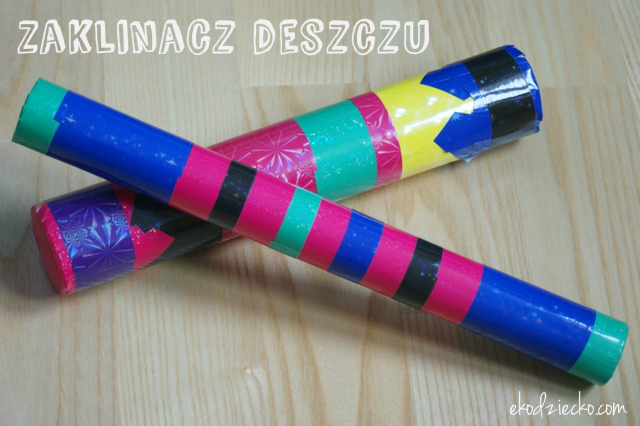 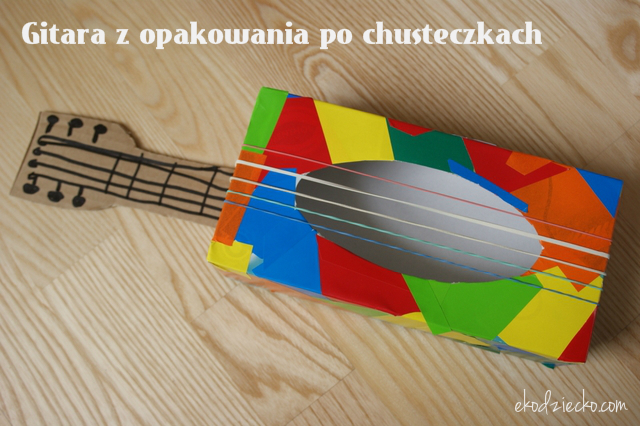 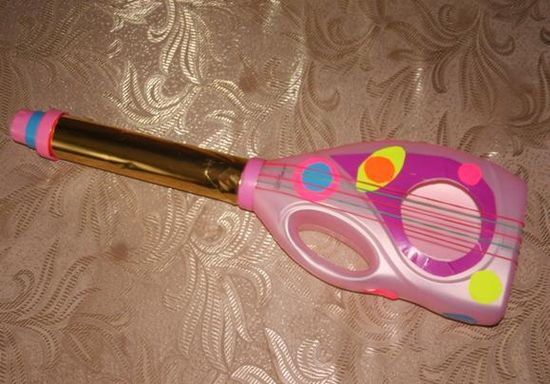 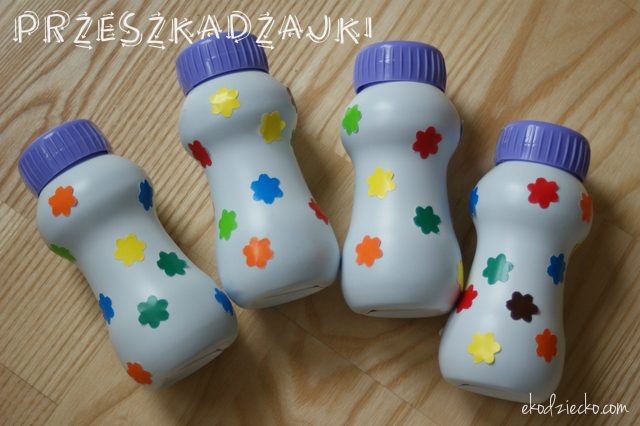 